China Map Directions:  On the map below draw/label the following:  Gobi Desert			Beijing			India			Russia			IndonesiaYangtze River			Shanghai		Sri Lanka		Philippines		MalaysiaHimalayan Mountains		Hong Kong		Nepal			Vietnam		ChinaHuang He/Yellow River		Xinjiang		North Korea		Laos			BhutanTibet				Guangzhou		South Korea		Cambodia		ManchuriaPearl River			Chongqing		Japan			Myanmar (Burma)	BangladeshSouth China Sea		Tianjin			East China Sea		Bay of Bengal		ThailandSea of Japan			Macau			Taiwan			Mongolia                          Luzon Strait	Yellow Sea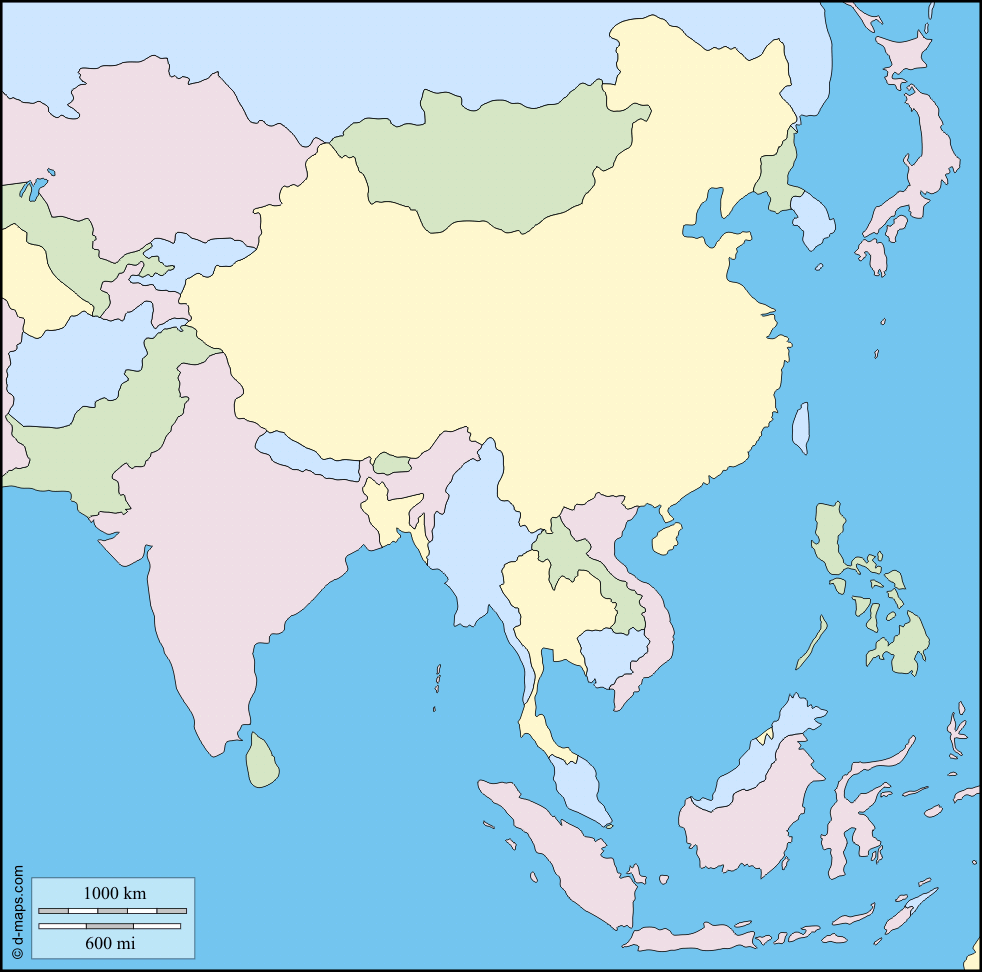 